от «_26_» ___01___ 20_22_г.						№__58_Об утверждении муниципального заданияна оказание муниципальных услуг (выполнения работ)муниципальному бюджетному учреждению«Мемориал» МО «Город Мирный» на 2022 годи плановый период 2023 и 2024 годовВ соответствии с Бюджетным кодексом Российской Федерации, Постановлением городской Администрации от 08.10.2020 № 1024 «Об утверждении Положения о формировании  муниципального задания на оказание муниципальных услуг (выполнение работ) в отношении муниципальных учреждений МО «Город Мирный» и финансовом обеспечении выполнения муниципального задания и признании утратившим силу Постановления городской Администрации от 19.10.2015 № 1126», городская Администрация постановляет:1. Утвердить муниципальное задание № 2 на оказание муниципальных услуг (выполнение работ) муниципальному бюджетному учреждению «Мемориал» МО «Город Мирный» на 2022 год и плановый период 2023 и 2024 годов согласно Приложению к настоящему Постановлению.2. Муниципальному бюджетному учреждению «Мемориал» МО «Город Мирный» (Челпанов Е.А.) обеспечить: - выполнение муниципального задания на оказание муниципальных услуг (выполнение работ) на 2022 год и плановый период 2023 и 2024 годов;- разместить муниципальное задание на официальном сайте www.bus.gov.ru, не позднее пяти рабочих дней, со дня подписания настоящего Постановления.3. Опубликовать настоящее Постановление в порядке, установленном Уставом      МО «Город Мирный».4. Контроль исполнения настоящего Постановления оставляю за собой.   Глава города                              	                      К.Н. АнтоновАДМИНИСТРАЦИЯМУНИЦИПАЛЬНОГО ОБРАЗОВАНИЯ«Город Мирный»МИРНИНСКОГО РАЙОНАПОСТАНОВЛЕНИЕ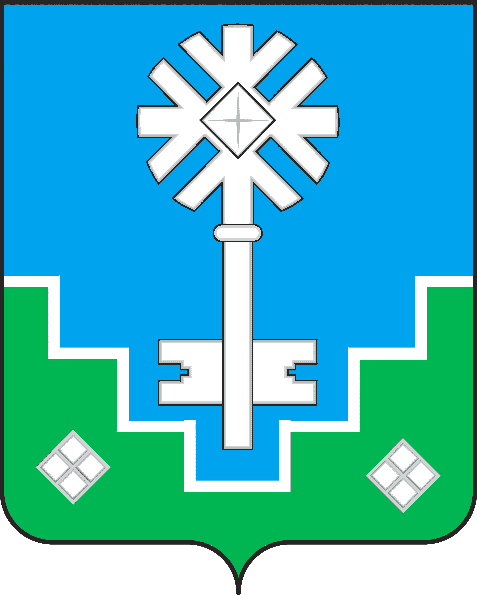 МИИРИНЭЙ ОРОЙУОНУН«Мииринэй куорат»МУНИЦИПАЛЬНАЙ ТЭРИЛЛИИ ДЬАhАЛТАТАУУРААХ